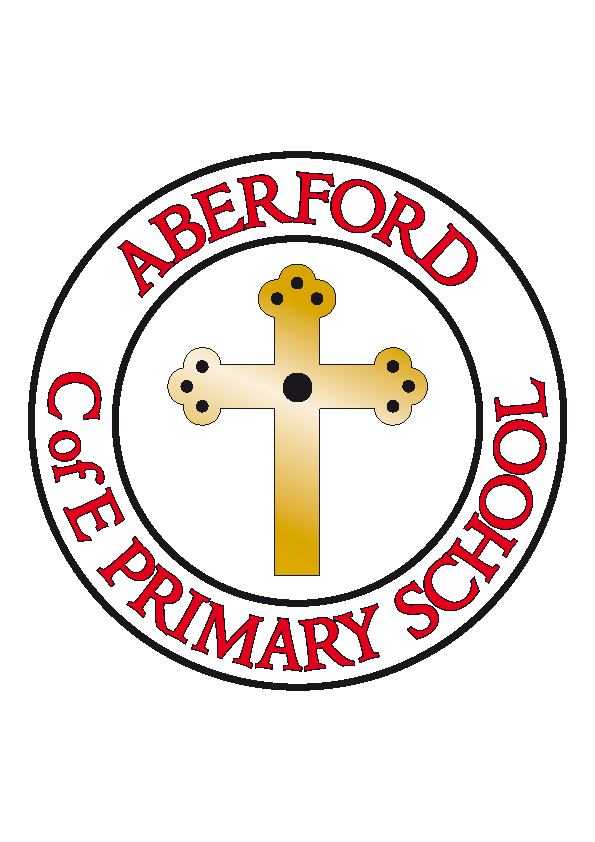 Aberford Church of England Primary SchoolSchool Lane, Aberford, Leeds, LS25 3BUTel: 0113 281 3302   Website: www.aberfordprimaryschool.co.uk Headteacher – Philippa BouldingTHE WEEK AHEAD: 	Diary for the week beginning 10th February 2020House Points (collected and reported by Bethany P & Hayden) This week’s winners are Hazelwood with 297 house points.  Aberford AchievementsBen, Stan, Arthur, Freddie and James for amazing writingFrancesca for always going above and beyond what is asked of herJames S for a fantastic safari story this weekDaisy for her enthusiasm, hard work and excellent contributions in HistoryHayden for fantastic descriptive writing Chloe S for a wonderful attitude to learningA Silver award for 100 House Points was awarded to Ewan CGold awards for 200 House Points were awarded to Violet E, Lottie and Jack ESuper Gold awards for 300 House Points were awarded to Madeleine B, Harry D, Tilly and Maddy CA Platinum award for 400 House Points was awarded to Evie DAdvice from the government regarding CoronavirusWe have received advice for schools and parents regarding the current outbreak of Coronavirus. The underlying message is that the risk to the United Kingdom is moderate. You should not be unduly worried about the possibility of your children catching the Coronavirus. There is no reason why your children should not continue to attend their school as normal. A UK wide campaign has been launched to provide clear advice on how to slow the spread of Coronavirus. Please help to support the campaign which promotes basic hygiene practices, such as regularly washing hands and always sneezing into a tissue, to stem the spread of viruses.For further information please refer to the FCO’s latest travel advice via the link https://www.gov.uk/foreign-travel-advice/china. 	MONDAYKS2 Dance with Castleford Tigers – After schoolTUESDAY KS2 Football with Castleford Tigers – After schoolBrass lessons with York MusicWEDNESDAYGuitar lessons with Roundhay musicKS1 Movement with Castleford Tigers – After schoolTHURSDAYHead Teacher interviews in school all day KS2 Gymnastics with Castleford Tigers – After schoolFRIDAYKS1 Dodge Ball with Castleford Tigers – After schoolBreak up for half term 